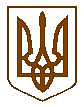 Баришівська селищна рада                                                                                                                                Броварського районуКиївської областіVIII скликанняР І Ш Е Н Н Я 22.11.2021                                                                                         № 882-15-08Про виконання Програми соціально-економічного та культурного розвитку населених пунктів Баришівської селищної ради за 9 місяців 2021 року            Керуючись ст. 144 Конституції України, ст. 26 Закону України «Про місцеве самоврядування в Україні», заслухавши та обговоривши звіт начальника управління фінансів та економічного розвитку Баришівської селищної ради Гордієнка В.М. «Про виконання Програми соціально-економічного та культурного розвитку населених пунктів Баришівської селищної ради за 9 місяців 2021 року», селищна рада вирішила:	1. Затвердити звіт Про виконання Програми  соціально-економічного та культурного розвитку населених пунктів Баришівської селищної ради ( далі – Програма )  за  9 місяців 2021 року. (Додається).	2. Виконавчому комітету Баришівської селищної ради  вжити заходів щодо забезпечення виконання  Програми соціально-економічного та культурного розвитку населених пунктів Баришівської селищної ради                на 2021 рік.3. Рекомендувати керівникам підприємств, установ, організацій, які здійснюють діяльність на території Баришівської селищної ради відповідно до повноважень сприяти розвитку соціально-економічної, культурної сфери та розвитку інфраструктури територіальної громади.4. Управлінню фінансів та економічного розвитку Баришівської селищної ради:4.1. тримати на контролі виконання основних показників Програми соціально-економічного та культурного розвитку населених пунктів Баришівської селищної ради на 2021 рік;4.2. здійснювати систематичний моніторинг надходжень до місцевого бюджету податків та зборів у розрізі всіх видів платежів.5. Контроль за виконанням рішення покласти на постійні комісії селищної ради.Селищний голова                                                         Олександр ВАРЕНІЧЕНКО